HarmonyOS应用端云一体化开发主要流程图示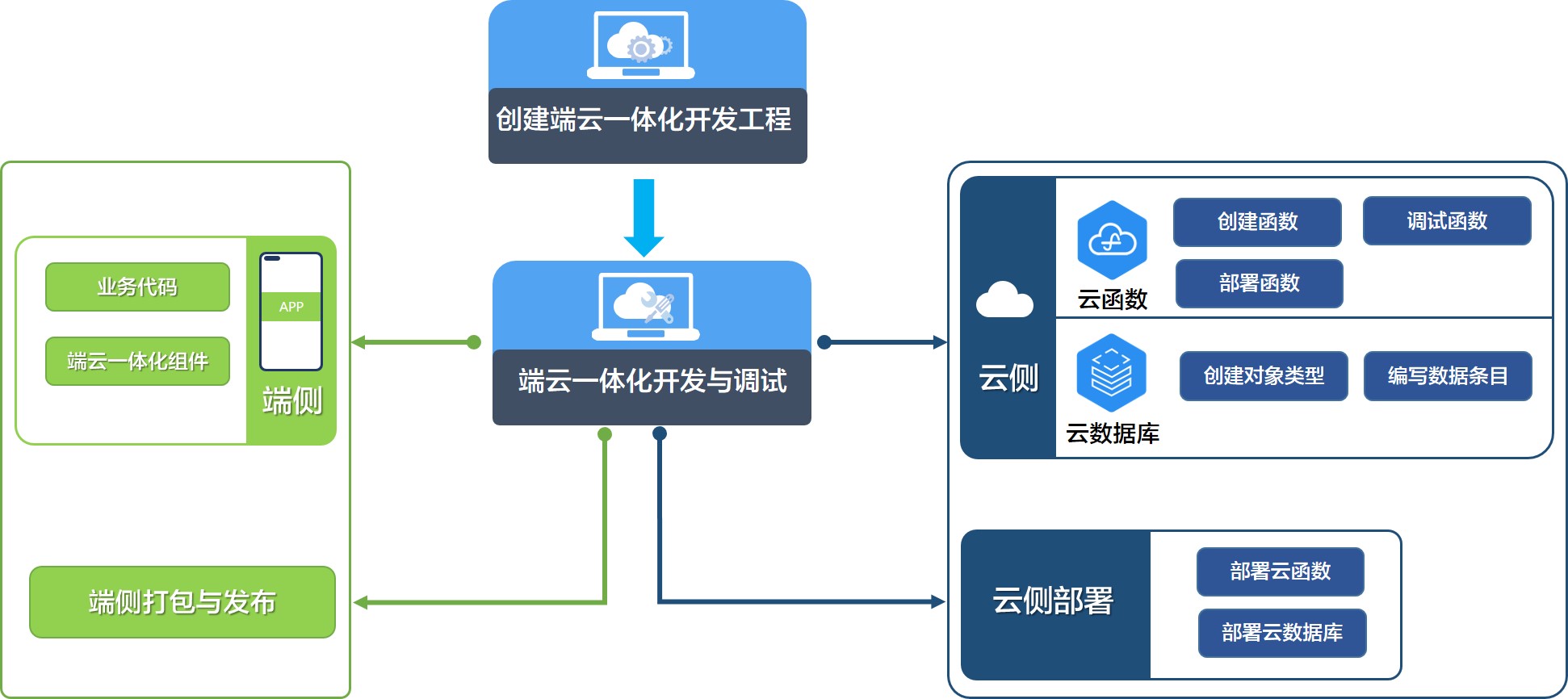 主要步骤序号序号阶段任务说明1创建端云一体化开发工程创建端云一体化开发工程选择工程类型与云开发模板确定工程类型：选择“Application”或“Atomic Service”页签，确定创建的是HarmonyOS应用工程还是原子化服务工程。选择云开发模板，包括通用云开发模板和商城模板。1创建端云一体化开发工程创建端云一体化开发工程配置工程信息配置工程名称、类型等基本信息。1创建端云一体化开发工程创建端云一体化开发工程关联云开发资源在进行云开发之前，您需为工程关联所需的资源：在DevEco Studio中登录已实名的华为开发者帐号，选择您帐号加入的开发者团队，将该团队在AGC的同包名应用关联到当前工程。上述云开发资源关联成功、工程创建完毕后，DevEco Studio会为您的工程自动执行一些初始化配置：为工程关联的AGC项目自动开通云开发相关服务（认证服务、云函数、云数据库、云托管、API网关、云存储）。为端侧工程自动集成agconnect-services.json配置文件以及相关云服务最新版本的HarmonyOS SDK，同时会自动集成端云一体化登录组件的最新SDK。云侧工程云函数节点下会自动引入依赖的云数据库的最新版本Node.js Server SDK，以实现在端侧访问云数据库。2端云一体化开发与调试端云一体化开发与调试端侧开发与调试端侧代码开发：在端侧工程下，开发、调试应用端侧业务代码。端云一体化组件开发：DevEco Studio还为您提供多种端云一体化组件。集成端云一体化组件后，您只需进行简单配置即可向应用用户提供登录、支付等功能（当前仅支持端云一体化登录组件）。2端云一体化开发与调试端云一体化开发与调试云侧开发与调试在云侧工程下开发、调试与部署云服务：开发云函数，包括创建函数、调试函数、将函数部署到AGC云端。开发云数据库，包括创建对象类型、在对象类型中添加数据条目、部署云数据库。3端侧发布与云侧部署端侧发布与云侧部署打包并发布应用将端侧工程进行打包，生成APP，后续即可在AGC进行应用上架。3端侧发布与云侧部署端侧发布与云侧部署一键部署云工程云工程开发完毕后，您可在DevEco Studio中将其一键部署至AGC云端。